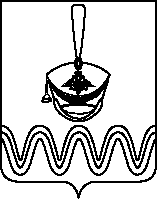 П О С Т А Н О В Л Е Н И ЕАДМИНИСТРАЦИИ БОРОДИНСКОГО СЕЛЬСКОГО ПОСЕЛЕНИЯПРИМОРСКО-АХТАРСКОГО РАЙОНА от 23.01.2023 г.                                                                                  № 5станица БородинскаяОб утверждении Положения о взаимодействии ответственных   лиц за предупреждение коррупции при осуществлении закупок в администрации Бородинского сельского поселения Приморско-Ахтарского района и подведомственных муниципальных автономных, казенных учреждениях, муниципальных унитарных предприятиях с иными должностными лицами администрации Бородинского сельского поселения Приморско-Ахтарского района по вопросам выявления личной заинтересованности служащих (работников), которая приводит или может привести к конфликту интересов при осуществлении закупок В соответствии с Федеральными законами от 25 декабря 2008 года        № 273-ФЗ «О противодействии коррупции», от 2 марта 2007 года № 25-ФЗ «О муниципальной службе в Российской Федерации», Федеральным законом от     5 апреля 2013 года № 44-ФЗ «О контрактной системе в сфере закупок товаров, работ, услуг для обеспечения государственных и муниципальных нужд», Федеральным законом от 18 июля 2011 года № 223-ФЗ «О закупках товаров, работ, услуг отдельными видами юридических лиц», в целях исполнения плана мероприятий по противодействию коррупции при осуществлению закупок товаров, работ, услуг для обеспечения муниципальных нужд в администрации Бородинского сельского поселения Приморско-Ахтарского района администрация Бородинского сельского поселения Приморско-Ахтарского района п о с т а н о в л я е т:            1. Утвердить Положение о взаимодействии ответственных лиц за предупреждение коррупции при осуществлении закупок в администрации Бородинского сельского поселения Приморско-Ахтарского района и подведомственных муниципальных автономных, казенных учреждениях, муниципальных унитарных предприятиях с иными должностными лицами администрации Бородинского сельского поселения Приморско-Ахтарского района по вопросам выявления личной заинтересованности служащих (работников), которая приводит или может привести к конфликту интересов при осуществлении закупок согласно приложению к постановлению.	2. Руководителям подведомственных муниципальных автономных, казенных учреждений, муниципальных унитарных предприятий, подведомственных администрации Бородинского сельского поселения Приморско-Ахтарского района, главе администрации Бородинского сельского поселения Приморско-Ахтарского района, членам контрактной службы администрации Бородинского сельского поселения Приморско-Ахтарского района и подведомственных муниципальных автономных, казенных учреждений, муниципальных унитарных предприятий в течение 15 дней со дня принятия настоящего постановления представить в  администрацию информацию о своих супруге, близких родственниках по прямой восходящей и нисходящей линиям, усыновителях, усыновленных по форме согласно приложению  1 и декларацию о возможной личной заинтересованности согласно приложению 2 к  положению о взаимодействии ответственных лиц за предупреждение коррупции при осуществлении закупок в администрации Бородинского сельского поселения Приморско-Ахтарского района и подведомственных муниципальных автономных, казенных учреждениях, муниципальных унитарных предприятиях с иными должностными лицами администрации Бородинского сельского поселения Приморско-Ахтарского района по вопросам выявления личной заинтересованности служащих (работников), которая приводит или может привести к конфликту интересов при осуществлении закупок.           3. Ведущему специалисту Л.В. Семенчиковой разместить настоящее постановление в сети «Интернет» на официальном сайте администрации Бородинского сельского поселения Приморско-Ахтарского района.            4. Контроль за выполнением настоящего постановления оставляю за собой.           5. Постановление вступает в силу со дня его подписания.Глава Бородинского сельского поселенияПриморско-Ахтарского района                                                              В.Ю. Щербина                                                                   Приложение                                                                   к постановлению администрации                                                                   Бородинского сельского поселения                                                                   Приморско-Ахтарского района                                                                   от 23 января № 5Положение о взаимодействии ответственных   лиц за предупреждение коррупции при осуществлении закупок в администрации Бородинского сельского поселения Приморско-Ахтарского района и подведомственных муниципальных автономных, казенных учреждениях, муниципальных унитарных предприятиях с иными должностными лицами администрации Бородинского сельского поселения Приморско-Ахтарского района по вопросам выявления личной заинтересованности служащих (работников), которая приводит или может привести к конфликту интересов при осуществлении закупок         1. Настоящее Положение определяет порядок взаимодействия ответственных   лиц за предупреждение коррупции при осуществлении закупок в администрации Бородинского сельского поселения Приморско-Ахтарского района и подведомственных муниципальных автономных, казенных учреждениях, муниципальных унитарных предприятиях (назначаются распоряжением главы администрации), (далее – ответственные лица) с иными должностными лицами администрации Бородинского сельского поселения Приморско-Ахтарского района (далее - Администрация) по вопросам выявления личной заинтересованности служащих (работников), которая приводит или может привести к конфликту интересов между руководителем заказчика (Главой Бородинского сельского поселения Приморско-Ахтарского района, руководителями подведомственных муниципальных автономных, казенных учреждений, муниципальных унитарных предприятий), уполномоченными специалистами на осуществление контроля в сфере закупок, товаров, работ и услуг для обеспечения муниципальных нужд администрации Бородинского сельского поселения Приморско-Ахтарского района, подведомственных муниципальных автономных, казенных учреждений, муниципальных унитарных предприятий (далее – выявление личной заинтересованности).	2. Для целей настоящего Положения применяются понятие личной заинтересованности, предусмотренное частью 2 статьи 10 Федерального закона от 25 декабря 2008 года № 273-ФЗ «О противодействии коррупции», и понятие конфликт интересов, предусмотренное пунктом 9 части 1 статьи 31 Федерального закона от 5 апреля 2013 года № 44-ФЗ «О контрактной системе в сфере закупок товаров, работ, услуг для обеспечения государственных и муниципальных нужд».	3. Лицо, назначенное на должность, указанную в пункте 1 настоящего Положения, обязано в течение 15 дней со дня своего назначения на должность представить в администрацию информацию о своих супруге, близких родственниках по прямой восходящей и нисходящей линиям, усыновителях, усыновленных по форме согласно приложению 1 к настоящему Положению.	Ежегодно необходимо в срок до 1 февраля представлять в администрацию служащими (работниками), участвующими в осуществлении закупок, декларации о возможной личной заинтересованности согласно Приложению 2 к настоящему положению.	4. При конкурентных способах закупки:             инициатор закупки ответственный исполнитель, осуществляющий закупку в день получения протокола подведения итогов определения поставщика (подрядчика, исполнителя) от уполномоченного учреждения на определение поставщиков (подрядчиков, исполнителей) конкурентными способами (далее - МКУ «ЕСЗ») направляет информацию и электронные документы победителя конкурентной закупки, предоставленные оператором электронной площадки в соответствии с требованиями Федерального закона от 5 апреля 2013 года № 44-ФЗ ответственному   лицу за предупреждение коррупции при осуществлении закупок по форме согласно Приложению 3 к настоящему Положению, содержащую:	информацию об участниках такой закупки, имеющуюся в заявках на участие в определении поставщика (подрядчика, исполнителя): наименование, фирменное наименование (при наличии), место нахождения (для юридического лица), фамилию, имя, отчество (при наличии), паспортные данные, место жительства (для физического лица), идентификационный номер налогоплательщика участника такой закупки или в соответствии с законодательством соответствующего иностранного государства аналог идентификационного номера налогоплательщика участника такой закупки, идентификационный номер налогоплательщика (при наличии) учредителей, членов коллегиального исполнительного органа, лица, исполняющего функции единоличного исполнительного органа участника такой закупки;	информацию о лице, осуществляющем полномочия руководителя заказчика в данной закупке, и составе соответствующей комиссии: фамилии, имена, отчества;	срок подведения результатов определения поставщика (подрядчика, исполнителя.            5. Ответственным   лицом за предупреждение коррупции при осуществлении закупок осуществляется мониторинг путем анализа и сопоставления информации о супруге, близких родственниках по прямой восходящей и нисходящей линиям, усыновителях, усыновленных лиц, указанных в пункте 3 настоящего Положения, и информации, предусмотренной пунктом 4 настоящего Положения, на предмет наличия личной заинтересованности с использованием программного обеспечения, информационных систем и баз данных, общедоступной информации, а также иной имеющейся у ответственного   лица за предупреждение коррупции при осуществлении закупок (далее – мониторинг).            6. Результаты мониторинга при конкурентных способах закупки представляются ответственным   лицом за предупреждение коррупции при осуществлении закупок уполномоченному специалисту на осуществление контроля в сфере закупок, товаров, работ и услуг для обеспечения муниципальных нужд администрации Бородинского сельского поселения Приморско-Ахтарского района по форме согласно Приложению  4 к настоящему Положению в срок не позднее чем за два дня до даты, не ранее которой может быть заключен контракт в соответствии с частью 1 статьи 51 Федерального закона от 5 апреля 2013 года № 44-ФЗ.7. При этом необходимо учитывать, что во взаимосвязи пункта 9 части 1, части 9 статьи 31, пункта 1 части 15 статьи 95 Закона № 44-ФЗ, основанием для устранения участника закупки в определении поставщика (подрядчика, исполнителя), отказ от заключения контракта или расторжение контракта производится только в случае, если заказчик или комиссия по осуществлению закупок установит наличие конфликта интересов между участником закупки и должностными лицами заказчика, перечисленными в пункте 9 части 1 статьи 31 Закона № 44-ФЗ.В случае выявления конфликта интересов совершение действий, предусмотренных Законом № 44-ФЗ, не исключает необходимости исполнения обязанности, предусмотренной законодательством о противодействии коррупции.Глава Бородинского сельского поселенияПриморско-Ахтарского района                                                          В.Ю. ЩербинаИНФОРМАЦИЯо супруге, близких родственниках по прямой восходящейи нисходящей линиям, усыновителях, усыновленныхНастоящим даю согласие на обработку персональных данных, а также их использование в целях осуществления мониторинга на предмет наличия личной заинтересованности, которая приводит или может привести к конфликту интересов при осуществлении закупок товаров, работ, услуг для обеспечения нужд _______________________________(наименование организации).Глава Бородинского сельского поселенияПриморско-Ахтарского района                                                          В.Ю. ЩербинаДекларация о возможной личной заинтересованности________________________________(указывается ФИО и должность ответственного лица по профилактике коррупционных правонарушений)____________________________________________________________________(Ф.И.О., должность)Декларация о возможной личной заинтересованности1Перед заполнением настоящей декларации мне разъяснено следующее:- содержание понятий "конфликт интересов" и "личная заинтересованность";- обязанность принимать меры по предотвращению и урегулированию конфликта интересов; - порядок уведомления о возникновении личной заинтересованности при исполнении должностных (служебных) обязанностей, которая приводит или может привести к конфликту интересов; - ответственность за неисполнение указанной обязанности.Если Вы ответили "да" на любой из вышеуказанных вопросов, просьба изложить ниже информацию для рассмотрения и оценки обстоятельств (с соблюдением законодательства Российской Федерации, в частности, положений законодательства о персональных данных).Настоящим подтверждаю, что:- данная декларация заполнена мною добровольно и с моего согласия;- я прочитал и понял все вышеуказанные вопросы;- мои ответы и любая пояснительная информация являются полными, правдивыми и правильными.Глава Бородинского сельского поселенияПриморско-Ахтарского района                                                          В.Ю. ЩербинаИНФОРМАЦИЯоб участниках закупки, об уполномоченном должностном лице, и составе комиссииУчастники _______________ (указать способ определения поставщика (подрядчика, исполнителя) № ______________ (указать номер извещения об осуществлении закупки в Единой информационной системе в сфере закупок) на _______________________________________ (указать объект закупки):Лицо, осуществляющее полномочия руководителя заказчика в закупке, и состав Комиссии по определению поставщиков (подрядчиков, исполнителей) для муниципальных нужд _____________________________(наименование организации)Срок заключения контракта по результатам подведения итогов определения поставщика (подрядчика, исполнителя): ___________________.Глава Бородинского сельского поселенияПриморско-Ахтарского района                                                          В.Ю. Щербина                                                                               ЗАКЛЮЧЕНИЕ о результатах перекрестного анализа «профилей» закупки__________________________________________(предмет, извещение о закупке, номер, дата)ст. Бородинская                                                                         «___»______20___г.Мной, ________________________________________________________________________________________________________________________________________,(должность ответственного   лица за предупреждение коррупции при осуществлении закупок в администрации Бородинского сельского поселения Приморско-Ахтарский район, ФИО)в соответствии с Федеральным законом от 25 декабря 2008 года № 273-ФЗ «О противодействии коррупции» проведен анализ представленных документов _____________________________________________________________________________________________________________________________________(наименование юридического лица, адрес, ФИО)на участие в закупке с целью выявления личной заинтересованности руководителя заказчика, членов контрактной службы, уполномоченных специалистов на осуществление контроля в сфере закупок, товаров, работ и услуг для обеспечения муниципальных нужд администрации муниципального образования Приморско-Ахтарский район, которая приводит или может привести к конфликту интересов при осуществлении закупок.	Личная заинтересованность руководителя заказчика, членов контрактной службы по осуществлению закупок товаров, услуг для нужд ___________________________(наименование организации), уполномоченного специалиста на  осуществление контроля в сфере закупок, товаров, работ и услуг для обеспечения муниципальных нужд __________________(наименование организации), которая приводит или может привести к конфликту интересов при осуществлении закупок в соответствии с Федеральным законом от 5 апреля 2013 года № 44-ФЗ «О контрактной системе в сфере закупок товаров, работ, услуг для обеспечения государственных и муниципальных нужд»_____________________________________________.                                                       выявлена, не выявлена______________                             _____________                   ________________          Дата                                                          подпись                                                 ФИО__________________                                        _______________                        ___________________          Дата                                                          подпись                                                 ФИОГлава Бородинского сельского поселенияПриморско-Ахтарского района                                                          В.Ю. ЩербинаПриложение 1 к положению о взаимодействии ответственных   лиц за предупреждение коррупции при осуществлении закупок в администрации Бородинского сельского поселения Приморско-Ахтарского района и подведомственных муниципальных автономных, казенных учреждениях, муниципальных унитарных предприятиях с иными должностными лицами администрации Бородинского сельского поселения Приморско-Ахтарского района по вопросам выявления личной заинтересованности служащих (работников), которая приводит или может привести к конфликту интересов при осуществлении закупок№п/пФамилия, имя, отчество(в том числе прежние, если фамилия, имя, отчество были изменены), ИНН (при наличии)Степень родства или свойства(супруг/супруга, мать, отец, сын, дочь, дедушка, бабушка, внук, внучка, брат, сестра, неполнородный (общий(-ая) отец/мать) брат, неполнородная (общий(-ая) отец/мать) сестра, усыновитель, усыновленный)123(должность)(подпись)(И.О. Фамилия)(дата)Приложение 2 к положению о взаимодействии ответственных   лиц за предупреждение коррупции при осуществлении закупок в администрации Бородинского сельского поселения Приморско-Ахтарского района и подведомственных муниципальных автономных, казенных учреждениях, муниципальных унитарных предприятиях с иными должностными лицами администрации Бородинского сельского поселения Приморско-Ахтарского района по вопросам выявления личной заинтересованности служащих (работников), которая приводит или может привести к конфликту интересов при осуществлении закупок""20г.(подпись и Ф.И.О. лица, представляющего сведения)ДаНетЯвляетесь ли Вы или Ваши родственники членами органов управления (совета директоров, правления) или исполнительными руководителями (директорами, заместителями директоров т.п.)Собираетесь ли Вы или Ваши родственники стать членами органов управления или исполнительными руководителями, работниками, советниками, консультантами, агентами или доверенными лицами (как на основе трудового, так и на основе гражданско-правового договора) в течение ближайшего календарного годаВладеете ли Вы или Ваши родственники прямо или как бенефициар2 акциями (долями, паями) или любыми другими финансовыми инструментами какой-либо организацииСобираетесь ли Вы или Ваши родственники стать владельцем акций (долей, паев) или любых других финансовых инструментов в течение ближайшего календарного года в какой-либо организацииИмеете ли Вы или Ваши родственники какие-либо имущественные обязательства перед какой-либо организациейСобираетесь ли Вы или Ваши родственники принять на себя какие-либо имущественные обязательства перед какой-либо из организаций в течение ближайшего календарного годаПользуетесь ли Вы или Ваши родственники имуществом, принадлежащим какой-либо организацииСобираетесь ли Вы или Ваши родственники пользоваться в течение ближайшего календарного года имуществом, принадлежащим какой-либо организацииИзвестно ли Вам о каких-либо иных обстоятельствах, не указанных выше, которые свидетельствуют о личной заинтересованности или могут создать впечатление, что Вы принимаете решения под воздействием личной заинтересованности«»20г.(подпись и Ф.И.О. лица, представляющего декларацию)«»20г.(подпись и Ф.И.О. лица, принявшего декларацию)Приложение 3 к положению о взаимодействии ответственных   лиц за предупреждение коррупции при осуществлении закупок в администрации Бородинского сельского поселения Приморско-Ахтарского района и подведомственных муниципальных автономных, казенных учреждениях, муниципальных унитарных предприятиях с иными должностными лицами администрации Бородинского сельского поселения Приморско-Ахтарского района по вопросам выявления личной заинтересованности служащих (работников), которая приводит или может привести к конфликту интересов при осуществлении закупок№ заявкиНаименование, фирменное наименование (при наличии) (для юридического лица), фамилия, имя, отчество (при наличии) (для физического лица), идентификационный номер налогоплательщика участника закупки или в соответствии с законодательством соответствующего иностранного государства аналог идентификационного номера налогоплательщика участника закупкиМесто нахождения (для юридического лица), паспортные данные, место жительства (для физического лица) участника закупки, идентификационный номер налогоплательщика (при наличии) учредителей, членов коллегиального исполнительного органа, лица, исполняющего функции единоличного исполнительного органа участника закупки123№п/пЛицо, осуществляющее полномочия руководителя заказчика / руководитель контрактной службы / председатель комиссии / заместитель председателя комиссии / член комиссии / секретарь комиссииФамилия, имя, отчество123Приложение 4 к положению о взаимодействии ответственных   лиц за предупреждение коррупции при осуществлении закупок в администрации Бородинского сельского поселения Приморско-Ахтарского района и подведомственных муниципальных автономных, казенных учреждениях, муниципальных унитарных предприятиях с иными должностными лицами администрации Бородинского сельского поселения Приморско-Ахтарского района по вопросам выявления личной заинтересованности служащих (работников), которая приводит или может привести к конфликту интересов при осуществлении закупок